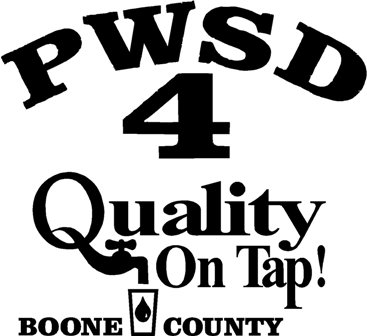 Schedule of FeesWater Rate:  		                  $5.50 per 1,000 gallonsMonthly Base Rate for 3 /4” meters: $12.00 per connectionMonthly Base Rate for 2” meters:       $18.00 per connectionMeter Deposit:  	$60.00 refundable when you disconnect serviceSetup Fee:	            $10.00 charged on new accounts, transferring service, or			   turn meter back on (i.e., gone for winter & return)    Late Charges:  	10% Late Charge will be assessed on all service bills not paid by 				           		   the Fifteenth (15th) day of the month.Convenience Fee	(charged on each credit card transaction paid by phone with our auto attendant)$1.25 or 2.5% for bills over $50.00Website bill pay	(3rd party bill pay)	$1.25 or 2.5% for bills over $50.00Extension Fee:	            $10.00 if requested prior to 4:30pm on DUE Day $25.00 collection/lock fee will be added automatically to each account on lock day if not paid or arrangements have been made Reconnection Fee due to Non-Payment of water bill:				$50.00 if before 4:00pm ($25 Lock fee/ $25 reconnection)			$75.00 if we Lock 3 months in a row ($25 lock fee/$50 recon)            			 		Return Check Charge:	$25.00  Return ACH Charge:	$25.00Broken Lock Charge (based on number of incidents) for first offense:	$25.00  (Cost shall increase for customer $25.00 multiplied by number of incidents)		BULK WATER: Recurring $50.00 monthly plus water                          $200 deposit for all accountsUPDATED 5-1-24